 Councillors are summoned to the Parish Council (Trust) Extraordinary Meeting on Monday 19th August 2019 in the North Luffenham Community Centre @ 7.00pm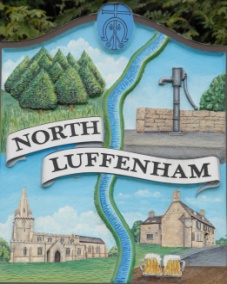 AgendaThe public may attend the meeting 54/19 	Apologies 55/19 	Declarations of Interest56/19	Finance Report – ClerkTo approve the transfer of £3000 from the money manager account to the current account to cover the invoice from George Walker Tree Care57/19	Oval Report - Cllr CadeTo fully consider the options with regard to the repair of the stone wall at the exit to Church Street58/19 	Date of next meeting: Monday 2nd September 2019 @ 7pmJohn Willoughby, Parish Clerk12 Aug 2019